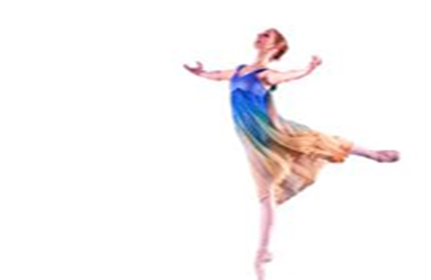 Shabahang’s Annual Talent ShowIranian and Iranian American Youth “ages 5-18 year”Interested to perform in declamation, music, dancing, singingFebruary 25, 2024Sunday, 2.00 – 4.30pmRotwitt Theaterat McShane Performing Art Center, Rosemont College1400 Montgomery Avenue, Rosemont, PA 19010Refreshments will be served                        Admission Fee:  Performers: Free                                                            Children: $10.00                                                                 Adults: $20.00For more information and scheduling, please call (267) 838-0364Deadline for registration: February15, 2024